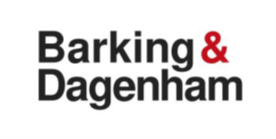 Sensory Service information LBBD coronavirus (COVID-19)17 March 2022Coronavirus Government Guidelines:https://www.gov.uk/guidance/covid-19-coronavirus-restrictions-what-you-can-and-cannot-do General LBBD local service latest information coronavirus (COVID-19)https://www.lbbd.gov.uk/coronavirus-covid-19 LBBD Sensory Service latest information & useful contactshttps://www.lbbd.gov.uk/sight-and-hearing-lossNHS 111 in BSL free 24/7 servicehttps://interpreternow.co.uk/nhs111NHS 119 in BSL free service re: tests and vaccinesNHS 119 BSL - Covid-19 Tests and Vaccinations - SignHealthVideos in BSL with latest information on COVID-19https://youtu.be/w3agJK2NCXohttps://signhealth.org.uk/resources/coronavirus/https://vimeo.com/397483046/7a2d548e51BSLHealthAccess Service https://www.bslhealthaccess.co.uk/ is closed, this was a BSL interpretation service online to help communicate with paramedics, doctors, nurses, to book a doctor’s appointment, or to ask for help with medication, For medical advice in BSL, please go to weblink:  https://signvideo.co.uk/nhs111/ LBBD Sensory Services are operating remotely with some face-to-face contact when needed.LBBD Sensory enquiries: sensory@lbbd.gov.uk. Some LBBD face to face social groups have restarted, Braille Buddies, VIPERS and Digital Ability Inclusion Group; the Deaf Drop-in service is running virtually (online/telephone/video calls) for now; and the Magnifying and Lighting Workshop is due to restart hopefully by the end of spring 2022. Changes in vision or hearing; please contact your GP for advice.Deaf Drop-in service delivered remotely.  Please check the Sensory Service webpage for any changes https://www.lbbd.gov.uk/sight-and-hearing-loss. Sensory Team Referral:To refer to the Sensory Team for a FACE Living Independently with Sensory Needs assessment please contact Adult Triage 0208 227 2915 IntakeTeam@lbbd.gov.uk. Please let Adult Triage know if it is urgent.Other services:LBBD have a service to help people isolated in their homes, BD CAN, https://www.lbbd.gov.uk/let-us-know-if-you-need-help-or-support  You can find up to date information on Twitter: https://twitter.com/lbbdcouncil?lang=en or on the LBBD website as above. Please phone 020 8215 3000 option 1 or email bdcan@lbbd.gov.uk if you need help with shopping, picking up medicine, or need someone to talk to. TransportNeed assistance traveling on trains:  Turn Up & GoGeneral travel guidelines: https://www.gov.uk/guidance/coronavirus-covid-19-safer-travel-guidance-for-passengersOphthalmology, Audiology, and other clinics are operating as usual following CoViD-19 secure practice.Queens Hospital Audiology 01708 503 579 for a new hearing assessment please contact your GP to be referred, for patients who are housebound, QH offer a home visiting service. QH can post spare batteries and spare tubing to people already registered with their service, and faulty hearing aids can be posted to them for repair, please phone QH audiology for further advice.InHealth Group Audiology 0333 202 0300 for a new hearing assessment please contact your GP to be referred. for patients who are housebound, InHealth offer a home visiting service. Batteries and spare tubing can be posted to home address. For hearing aid repairs please contact InHealth audiology direct for advice.Ear Nose and Throat assessment (including problems with blocked ears needing micro-suction treatment); contact your GP to be referred: https://communitasclinics.com/barking-dagenham-havering-redbridge-ent-service/Visual Care Options Optometrist are accepting new referrals and operating as normal following CoViD secure practice. For more information please contact: lch.visualcareoptions@nhs.net The Home visiting service is open.Specsavers Optometrist home visiting service is open https://www.specsavers.co.uk/home-eye-tests?gclsrc=aw.ds& Podiatry Services:Professional or self-referrals accepted: nem-tr.PodiatryBD@nhs.net.For more information: https://www.nelft.nhs.uk/services-barking-podiatry-serviceFor advice, contact:Podiatry appointments office: Chadwell Heath Health Centre Ashton Gardens Chadwell Heath RM6 6RTTelephone: 0300 300 1676
Fax: 0203 644 2530
Email: nem-tr.podiatrybd@nhs.net 
Opening times: Monday to Friday, 9am - 4pm excluding bank holidays.Podiatry appointments are also available at Porters Avenue Health Centre.Specialist services: Mental Health: Crisis Text Service https://giveusashout.org/get-help/ Text DEAF to 85258 or text SHOUT to 85258Royal Association for the Deafhttps://www.youtube.com/watch?v=R8hvNWObRh0Telephone: 0300 688 2525
Fax: 0300 688 2526
Text Phone: 0300 688 2527
SMS: 07851 423 866Email: info@royaldeaf.org.uk
Skype: reception_chhttps://www.royaldeaf.org.uk/services/for-families/independent-living/DeafblindUKhttps://deafblind.org.uk/coronavirus/ Telephone: 0800 132320
Text: 07950 008870
Text relay: 18001 then 0800 132320
Facetime: helpline.dbuk@deafblind.org.uk  (Not BSL)
BSL video relay: Please click herehttps://deafblind.org.uk/what-we-do/care-and-support/ London Vision: https://www.londonvision.org/ For information about services and activities:Email: info@londonvision.orgTelephone: 0203 761 3651Address: London Vision, Tavistock House, South (Entrance D), Tavistock Square, London, WC1H 9LGRNIBhttps://www.rnib.org.uk/sight-loss-advice/covid-19-five-ways-rnib-services-can-help Telephone: 0303 123 9999 Email: helpline@rnib.org.uk.RNIDLines are open Monday to Friday, 9am to 5pm.https://rnid.org.uk/information-and-support/information-line/ Chat: Chat to us nowEmail: information@rnid.org.ukCall: 0808 808 0123Text message: 0780 000 0360Relay UK: 18001 then 0808 808 0123Textphone: 0808 808 9000Write: Information Line, RNID, 9 Bakewell Road, Orton Southgate, Peterborough, PE2 6XUFor information and support in British Sign Language (BSL), contact our BSL Information Service to arrange a signed video call.SignHealth Domestic Abuse HelplineText the number 88802 with the message 121SIGN
Email: da@signhealth.org.uk (regularly monitored)
Telephone: 0203 947 2600 (all calls to the Domestic Abuse Team are being redirected - if unable to get through then please email the service)
WhatsApp/SMS: 07970 350366BSL domestic abuse videos (with subtitles)Government information: Latest information about benefits and jobseekers’ allowance. https://www.gov.uk/guidance/coronavirus-covid-19-what-to-do-if-youre-already-getting-benefitsHelp contacting HMRC https://www.gov.uk/get-help-hmrc-extra-support/cannot-use-telephone-different-way-to-contactLatest Government guidelines – COVID-19https://www.gov.uk/coronavirusNHS video Hands, Face, Space https://youtu.be/ZM05hkwKI6M in subtitles and BSL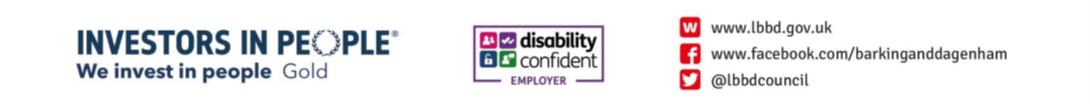 